Vos syndicats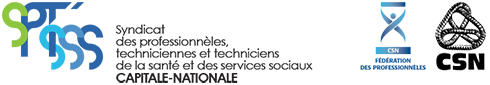 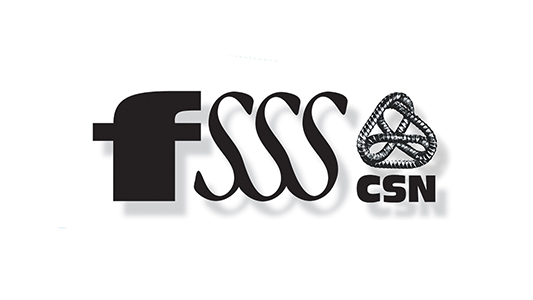 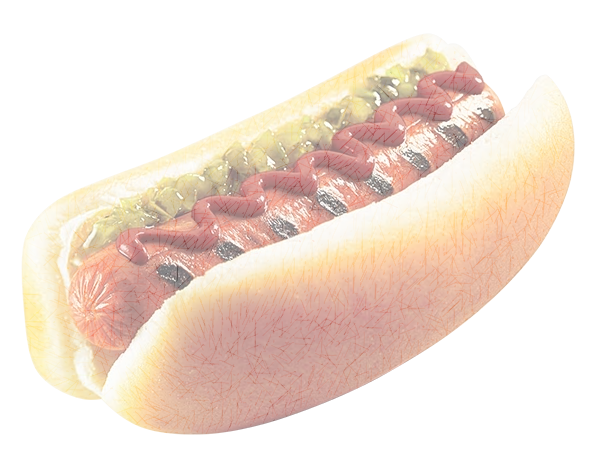 Vous invitent à unDîner Hot-DogMERCREDI   12 JuilletLe tout aura lieu de 10 :45 à 13 :30À l’Hôpital de Baie-Saint-Paul(Devant le CHSLD)Il nous fera plaisir d’échanger avec vous !